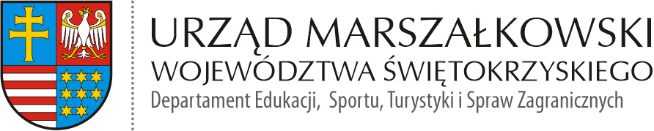 Załącznik nr 2 do zapytania ofertowego

WYKAZ ZREALIZOWANYCH USŁUG
Dotyczy postępowania na stworzenie narzędzi cyfrowych do prezentacji atrakcji i szlaków turystycznych województwa świętokrzyskiego.

Do wykazu zrealizowanych usług załączam następujące dokumenty potwierdzające należyte wykonanie usług:1. ………………………………………………2. ………………………………………………Podpis(y) Wykonawcy……………………………………………………………………………………………………………………………Nazwa usługiTermin wykonaniausługiWartość usługi wyrażona 
w PLN bruttoNazwa i adres 
odbiorcy usługi 
Adres strony internetowej usługi
1)2)